Obrysuj  dinozaury i pokoloruj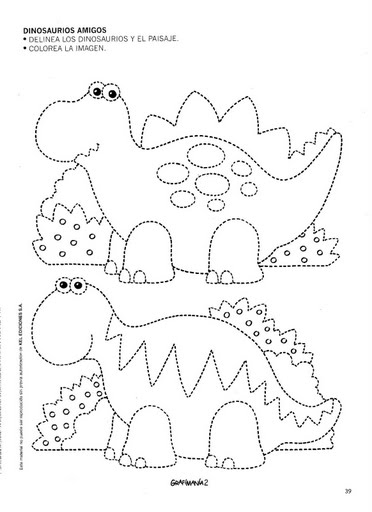 